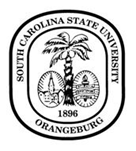 Brooks Health & Wellness Center Immunization Requirements Medical Exemption FormMedical ExemptionA medical exemption may be granted to any student who sign the below acknowledging having a medical condition that precludes the student from receiving vaccinations. Please submit this form along with documentation from a physician, nurse practitioner or physician assistant stating that you have a medical condition and/or contraindication to receiving vaccinations.Measles, Mumps, Rubella (MMR) InformationTo prevent the risk of measles outbreak on campus, the Centers for Disease Control (CDC) and American College Health Association (ACHA) have advised students enrolling in a college or university to be immunized with two doses of the MMR (Measles, Mumps, Rubella vaccine. For additional information on measles prevention and control go to CDC’s website: http://www.cdc.gov/vaccines.vpd-vac/measlesTetanus, Diphtheria, Pertussis (TDAP) InformationTo prevent the risk of a Tetanus, Diphtheria or Pertussis outbreak on campus, the Centers for Disease Control (CDC) and American College Health Association (ACHA) have advised students enrolled in a college or university receive and initial immunization with DTap, DTP, DT or Td. For more information of Tetanus, Diphtheria and Pertussis. Go to the CDC’S website: http://www.cdc.gov/vaccines/vpd-vac/DTap-Td-DT/Tdap.htm.Acknowledgement StatementI have read and understand the MMR and TDAP information above and I understand the risk and benefits of the MMR and TDAP vaccines. I hereby acknowledge that I have a medical condition that precludes me from receiving vaccinations.**Parent signature required if student is younger than 18 years old**PLEASE RETURN THIS FORM TO ADDRESS BELOW OR E-MAIL PRIOR TO REGISTERING FOR CLASSES:S.C. State University | 300 College Street, NE | Post Office Box 7178 | Orangeburg, SC 29117 E-mail-BHC@scsu.edu |Office-803-536-7053/7055|Fax-803-533-37476/2015, 12/21, 01/24Last Name:First Name:Student ID: Birthdate:Phone/Cell:Address:City:State:Zip:Parent/Guardian:Phone/Cell:Student E Signature:Date:Parent/Guardian E Signature:Date: